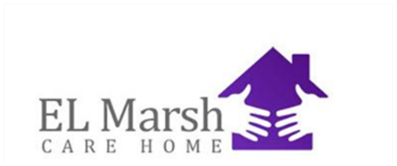 EL MARSH CARE Employee Recognition Program Employee of the Month Nomination Form Please consider the CRITERIA listed in the program description as guidelines to complete the Nomination Form. NOMINATION FORM Nominee Name:	             	_______________________________ Nominator  Name (not compulsory) :_______________________________ Location/Service name :	                _______________________________Please give specific examples of how the nominee has carried out the Employee Recognition Criteria of:Attitude and Commitment Interpersonal Skills Work PerformancePersonal TraitsYour nomination can be anonymous, you may choose not put your name on the nomination.  Your nomination should be no longer than two typewritten pages.  Nominations must be complete by the 14th of the 4th month after each quarter. for consideration for the next quarter’s selection process. 